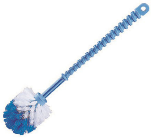 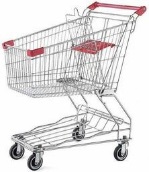 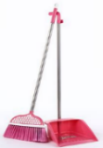 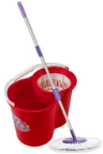 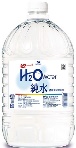 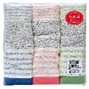 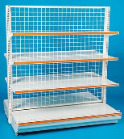 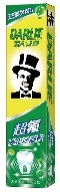 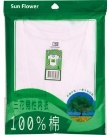 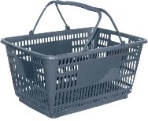 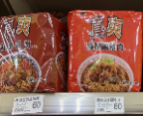 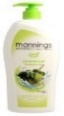 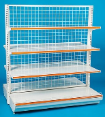       旋文攜帶物品檢核表  __月__日      旋文攜帶物品檢核表  __月__日      旋文攜帶物品檢核表  __月__日      旋文攜帶物品檢核表  __月__日攜帶物品完成攜帶物品完成1.聯絡本7.預備零錢  8*22.工作背心8.水壺3.名牌9.雨具4.抹布10.毛巾5.手錶11.衛生紙 6.悠遊卡12.換洗衣物服裝儀容檢核表服裝儀容檢核表服裝儀容檢核表服裝儀容檢核表1.頭髮整潔3.指甲清潔2.眼、嘴、臉、耳、眼鏡清潔4.衣、帽整齊工作檢核表工作檢核表工作檢核表工作檢核表時間工作內容工作內容完成8：20打卡、排隊集合打卡、排隊集合9：00以前1.上廁所、洗手、喝水2.放背包3.準備工作1.上廁所、洗手、喝水2.放背包3.準備工作9：00-10：00貨架整理及擺放D區飲料______排貨架整理及擺放D區飲料______排10：00-10：10上廁所、洗手、喝水上廁所、洗手、喝水10：10-11：10貨架整理及擺放A區飲料______排貨架整理及擺放A區飲料______排11：10-11：201.收拾工具2.上廁所、洗手、喝水3.集合整隊1.收拾工具2.上廁所、洗手、喝水3.集合整隊      詩琳攜帶物品檢核表  __月__日      詩琳攜帶物品檢核表  __月__日      詩琳攜帶物品檢核表  __月__日      詩琳攜帶物品檢核表  __月__日攜帶物品完成攜帶物品完成1.聯絡本7.預備零錢  8*22.工作背心8.水壺3.名牌9.雨具4.抹布10.毛巾5.手錶11.衛生紙 6.悠遊卡12.換洗衣物服裝儀容檢核表服裝儀容檢核表服裝儀容檢核表服裝儀容檢核表1.頭髮整潔3.指甲清潔2.眼、嘴、臉、耳清潔4.衣、帽整齊工作檢核表工作檢核表工作檢核表工作檢核表時間工作內容工作內容完成8：20打卡、排隊集合打卡、排隊集合9：10以前1.上廁所、洗手、喝水2.放背包3.準備工作1.上廁所、洗手、喝水2.放背包3.準備工作9：10-10：00貨架整理及擺放1區貓食______排貨架整理及擺放1區貓食______排10：00-10：10上廁所、洗手、喝水上廁所、洗手、喝水10：10-11：00掃地1.2.3.4.5.6.7拖地2次1.2.3.4.5.6.7掃地1.2.3.4.5.6.7拖地2次1.2.3.4.5.6.711：00-11：201.收拾工具2.上廁所、洗手、喝水3.集合整隊1.收拾工具2.上廁所、洗手、喝水3.集合整隊      奕翔攜帶物品檢核表  __月__日      奕翔攜帶物品檢核表  __月__日      奕翔攜帶物品檢核表  __月__日      奕翔攜帶物品檢核表  __月__日攜帶物品完成攜帶物品完成1.聯絡本7.預備零錢  8*22.工作背心8.水壺3.名牌9.雨具4.抹布10.毛巾5.手錶11.衛生紙 6.悠遊卡12.換洗衣物服裝儀容檢核表服裝儀容檢核表服裝儀容檢核表服裝儀容檢核表1.頭髮整潔3.指甲清潔2.眼、嘴、臉、耳、鬍子清潔4.衣、帽整齊工作檢核表工作檢核表工作檢核表工作檢核表時間工作內容工作內容完成8：20打卡、排隊集合打卡、排隊集合9：00以前1.上廁所、洗手、喝水2.放背包3.準備工作1.上廁所、洗手、喝水2.放背包3.準備工作9：00-10：00貨架整理及擺放3區沐浴乳______排貨架整理及擺放3區沐浴乳______排10：00-10：10上廁所、洗手、喝水上廁所、洗手、喝水10：10-11：10掃地8.9.10.11.12.13.14.15.16拖地2次8.9.10.11.12.13.14.15.16掃地8.9.10.11.12.13.14.15.16拖地2次8.9.10.11.12.13.14.15.1611：10-11：201.收拾工具2.上廁所、洗手、喝水3.集合整隊1.收拾工具2.上廁所、洗手、喝水3.集合整隊      權恩攜帶物品檢核表  __月__日      權恩攜帶物品檢核表  __月__日      權恩攜帶物品檢核表  __月__日      權恩攜帶物品檢核表  __月__日攜帶物品完成攜帶物品完成1.聯絡本7.預備零錢  8*22.工作背心8.水壺3.名牌9.雨具4.抹布10.毛巾5.手錶11.衛生紙 6.悠遊卡12.換洗衣物服裝儀容檢核表服裝儀容檢核表服裝儀容檢核表服裝儀容檢核表1.頭髮整潔3.指甲清潔2.眼、嘴、臉、耳、鬍子清潔4.衣、帽整齊工作檢核表工作檢核表工作檢核表工作檢核表時間工作內容工作內容完成8：20打卡、排隊集合打卡、排隊集合9：00以前1.上廁所、洗手、喝水2.放背包3.準備工作1.上廁所、洗手、喝水2.放背包3.準備工作9：00-10：00貨架整理與擺放D區飲料______排貨架整理與擺放D區飲料______排10：00-10：10上廁所、洗手、喝水上廁所、洗手、喝水10：10-11：10貨架整理與擺放5區飲料______排貨架整理與擺放5區飲料______排11：10-11：201.收拾工具2.上廁所、洗手、喝水3.集合整隊1.收拾工具2.上廁所、洗手、喝水3.集合整隊     昱凱攜帶物品檢核表  ___月___日     昱凱攜帶物品檢核表  ___月___日     昱凱攜帶物品檢核表  ___月___日     昱凱攜帶物品檢核表  ___月___日攜帶物品完成攜帶物品完成1.聯絡本7.預備零錢  8*22.工作背心8.水壺3.名牌9.雨具4.抹布10.毛巾5.手錶11.衛生紙 6.悠遊卡12.換洗衣物服裝儀容檢核表服裝儀容檢核表服裝儀容檢核表服裝儀容檢核表1.頭髮整潔3.指甲清潔2.眼、嘴、臉、耳、眼鏡清潔4.衣、帽整齊工作檢核表 ※工作一次就要做好，沒有再來一次。        ※工作沒做好，做好才能休息。工作檢核表 ※工作一次就要做好，沒有再來一次。        ※工作沒做好，做好才能休息。工作檢核表 ※工作一次就要做好，沒有再來一次。        ※工作沒做好，做好才能休息。工作檢核表 ※工作一次就要做好，沒有再來一次。        ※工作沒做好，做好才能休息。時間工作內容工作內容完成8：20打卡、排隊集合※排隊腳站好、身體不要動，眼睛看老師、注意聽打卡、排隊集合※排隊腳站好、身體不要動，眼睛看老師、注意聽9：00以前1.上廁所、洗手、喝水2.放背包3.準備工作※走路不要說話1.上廁所、洗手、喝水2.放背包3.準備工作※走路不要說話9：00-10：00掃地8.6.5.4.3.2.1區拖地8.8.6.6.5.5.4.4.3.3.2.2.1.1區※全部做完再跟老闆報告掃地8.6.5.4.3.2.1區拖地8.8.6.6.5.5.4.4.3.3.2.2.1.1區※全部做完再跟老闆報告10：00-10：10上廁所、洗手、喝水上廁所、洗手、喝水10：10-11：10刮玻璃A.1區______片※全部做完再跟老闆報告刮玻璃A.1區______片※全部做完再跟老闆報告11：10-11：201.收拾工具2.上廁所、洗手、喝水3.集合整隊※走路不要說話1.收拾工具2.上廁所、洗手、喝水3.集合整隊※走路不要說話      佩伶攜帶物品檢核表  __月__日      佩伶攜帶物品檢核表  __月__日      佩伶攜帶物品檢核表  __月__日      佩伶攜帶物品檢核表  __月__日攜帶物品完成攜帶物品完成1.聯絡本7.預備零錢  8*22.工作背心8.水壺3.名牌9.雨具4.抹布10.毛巾5.手錶11.衛生紙 6.悠遊卡12.換洗衣物服裝儀容檢核表服裝儀容檢核表服裝儀容檢核表服裝儀容檢核表1.頭髮整潔3.指甲清潔2.眼、嘴、臉、耳、眼鏡清潔4.衣、帽整齊工作檢核表工作檢核表工作檢核表工作檢核表時間工作內容工作內容完成8：20打卡、排隊集合打卡、排隊集合9：10以前1.上廁所、洗手、喝水2.放背包3.準備工作1.上廁所、洗手、喝水2.放背包3.準備工作9：10-10：00貨架整理及擺放A區飲料______排※眼睛看著老闆說話※老闆講一次，就馬上去做貨架整理及擺放A區飲料______排※眼睛看著老闆說話※老闆講一次，就馬上去做10：00-10：10上廁所、洗手、喝水上廁所、洗手、喝水10：10-11：00貨架整理及擺放3區沐浴乳、香皂____排※眼睛看著老闆說話※老闆講一次，就馬上去做貨架整理及擺放3區沐浴乳、香皂____排※眼睛看著老闆說話※老闆講一次，就馬上去做11：00-11：201.收拾工具2.上廁所、洗手、喝水3.集合整隊1.收拾工具2.上廁所、洗手、喝水3.集合整隊      家翔攜帶物品檢核表  __月__日      家翔攜帶物品檢核表  __月__日      家翔攜帶物品檢核表  __月__日      家翔攜帶物品檢核表  __月__日      家翔攜帶物品檢核表  __月__日      家翔攜帶物品檢核表  __月__日物品完成物品完成物品完成1.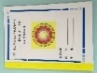 5.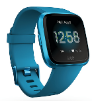 9.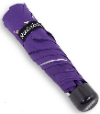 2.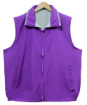 6.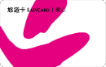 10.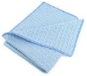 3.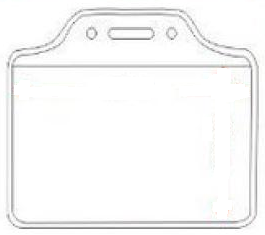 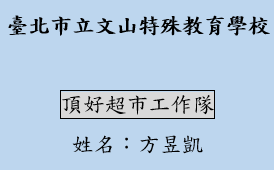 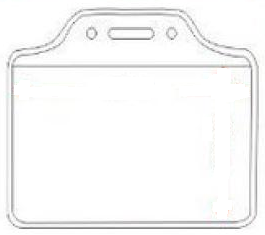 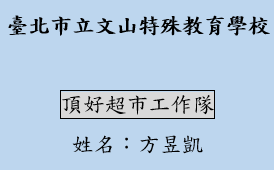 7.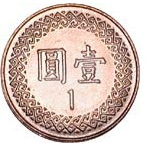 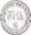 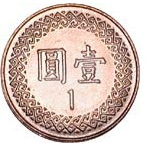 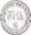 11.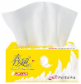 4.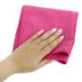 8.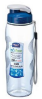 12.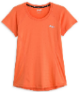 服裝儀容檢核表服裝儀容檢核表服裝儀容檢核表服裝儀容檢核表服裝儀容檢核表服裝儀容檢核表1.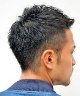 1.3.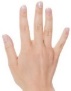 3.2.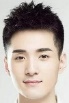 2.4.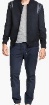 4.工作檢核表工作檢核表工作檢核表工作檢核表工作檢核表工作檢核表時間時間工作內容工作內容工作內容完成8：208：20打卡、排隊集合打卡、排隊集合打卡、排隊集合9：00以前9：00以前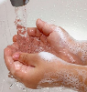 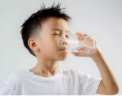 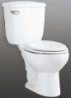 9：00-10：009：00-10：003區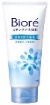 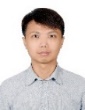 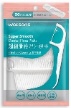         _____排3區        _____排3區        _____排10：00-10：1010：00-10：10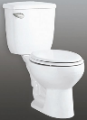 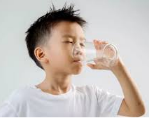 10：10-11：1010：10-11：10A.1區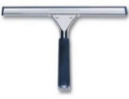         ____片A.1區        ____片A.1區        ____片11：10-11：2011：10-11：20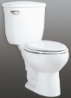 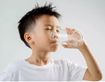 